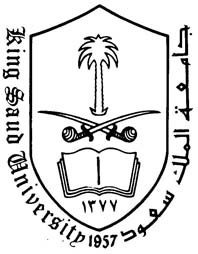 GC311 project is a team work, each team is supposed to build a database application in one of the following domains:UniversityHotelGym The team should create the DB (database) based on requirements gathered from an existing real company in that domain for example Holiday Inn as a Hotel. Each Team should choose a team leader who is responsible for coordinating the team, and be the team representative in contacting the instructor and submitting the project. Team leader should send the project group number and the preferred DB domain. To avoid ignoring your email, your email subject should be as follows:  [Your lecture section number] Project Group Number - DB Domain.The project in general is distributed on separate phases where each phase will be released on a specific time according to what you have covered in the lectures and with a strict deadline which CANNOT be postponed for any reason.Project Policies:Each Project phase report should be submitted in A4 white plain papers, stapled at the top left coroner, and in one transparent folder.Make a copy of your report for yourself as you will need it for subsequent work.Taking credit for work that is not yours will result in ZERO in project mark.Team work is graded. i.e. if girls on the same group didn't cooperate with each other they lose that grade.